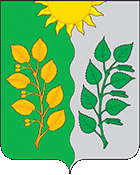 ПРОЕКТАДМИНИСТРАЦИЯ СЕЛЬСКОГО ПОСЕЛЕНИЯ СУХАЯ ВЯЗОВКАМУНИЦИПАЛЬНОГО РАЙОНА ВОЛЖСКИЙСАМАРСКОЙ ОБЛАСТИПОСТАНОВЛЕНИЕот _____________г. №______Об утверждении Программы комплексного развития систем коммунальной инфраструктуры сельского поселения Сухая Вязовка муниципального района Волжский Самарской области на период до 2033 годаВ соответствии с пунктом 23 статьи 1, пунктом 8 части 1 статьи 8, частью 5.2 статьи 26 Градостроительного кодекса Российской Федерации, постановлением Правительства Российской Федерации от 14.06.2013 № 502 «Об утверждении требований к программам комплексного развития систем коммунальной инфраструктуры поселений, городских округов», руководствуясь Федеральным законом от 06.10.2003 № 131-ФЗ «Об общих принципах организации местного самоуправления в Российской Федерации», Уставом Сухая Вязовка сельского поселения муниципального района Волжский Самарской области, Администрация сельского поселения Сухая Вязовка муниципального района Волжский Самарской области ПОСТАНОВЛЯЕТ:1. Утвердить прилагаемую Программу комплексного развития систем коммунальной инфраструктуры сельского поселения Сухая Вязовка муниципального района Волжский Самарской области на период до 2033 года.2. Разместить настоящее Постановление на официальном сайте администрации сельского поселения Сухая Вязовка муниципального района Волжский Самарской области, а также в вестнике «Вести сельского поселения Сухая Вязовка».3. Настоящее постановление вступает в силу со дня его официального опубликования.4. Контроль за исполнением настоящего постановления оставляю за собой.Глава сельского поселения Сухая Вязовкамуниципального района Волжский Самарской области                                                                                        С.А. Петрова